Pielikums Nr.1 Preiļu novada pašvaldības saistošajiem noteikumiem Nr. 2022/29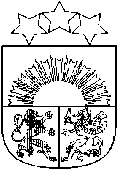 LATVIJAS REPUBLIKAPREIĻU NOVADA PAŠVALDĪBAReģ.Nr. 90000065720Raiņa bulvāris 19, Preiļi, LV-5301, tālr. - 65322766e-pasts - dome@preili.lv konts Nr.LV08UNLA, A/s SEB banka, kods UNLALV2X,konts Nr. LV81HABA0551019925560, A/s SWEDBANK, kods HABALV22Preiļos20___. gada __.___. Nr. _____________ATĻAUJA VĪNA, RAUDZĒTO ALKOHOLISKO DZĒRIENU VAI PĀRĒJO ALKOHOLISKO DZĒRIENU RAŽOŠANAI  PREIĻU NOVADĀ Preiļu novada pašvaldības izpilddirektors izsniedz atļauju:Komersanta nosaukums Juridiskā adrese Komersanta reģistrācijas apliecības Nr.Ražošanas vietas adrese Ražošanas veids Atļauja derīga no                                                              līdz Atļauja izsniegta, saskaņā ar Preiļu novada pašvaldības 20__.gada ___.______________ Saistošo noteikumu Nr. __, punktu ________. Atļauja derīga, uzrādot personas apliecinošu dokumentu vai attiecīgas iestādes izsniegtu reģistrācijas apliecību. Preiļu novada pašvaldības izpilddirektors                                                              /vārds, uzvārds/